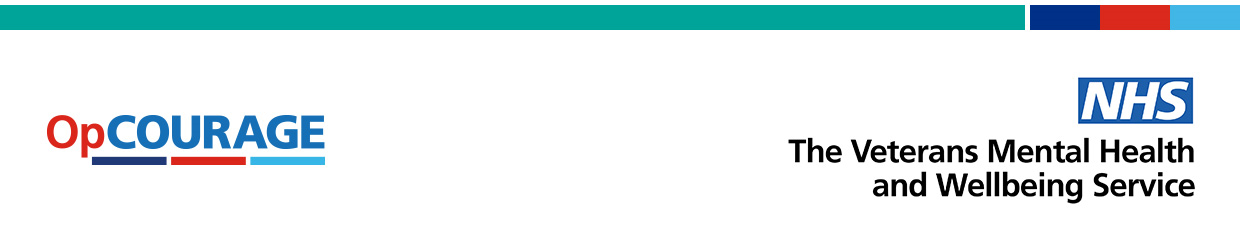 	Humber Teaching NHS Foundation Trust
St Andrew’s Place, 271 St George’s Road
Hull, HU3 3SWT
Tel:  01482 335479 
Email: hnf-tr.opcouragehumberandnorthyorkshire@nhs.net  
              www.humber.nhs.uk/Services/veterans-tils.htmReferrer Details GP DetailsMilitary Service DetailsNext of KinCarerReason for ReferralPlease note that we cannot process any NHS professional referrals without a copy of the latest Patient Assessment and a recent (within 72 hrs) Risk Assessment.Professional Referral Form                                    
 PLEASE RETURN COMPLETED REFERRAL FORM TO: 
hnf-tr.opcouragehumberandnorthyorkshire@nhs.net
Professional Referral Form                                    
 PLEASE RETURN COMPLETED REFERRAL FORM TO: 
hnf-tr.opcouragehumberandnorthyorkshire@nhs.net
Professional Referral Form                                    
 PLEASE RETURN COMPLETED REFERRAL FORM TO: 
hnf-tr.opcouragehumberandnorthyorkshire@nhs.net
Professional Referral Form                                    
 PLEASE RETURN COMPLETED REFERRAL FORM TO: 
hnf-tr.opcouragehumberandnorthyorkshire@nhs.net
Professional Referral Form                                    
 PLEASE RETURN COMPLETED REFERRAL FORM TO: 
hnf-tr.opcouragehumberandnorthyorkshire@nhs.net
  Date of Referral  Date of ReferralName of veteran including title (Mr / Mrs / Other, please state)Name of veteran including title (Mr / Mrs / Other, please state)Have you ever been known as a different name or did you serve under a different name? if so, what was it?Have you ever been known as a different name or did you serve under a different name? if so, what was it?Gender:Gender:Sexual Orientation (if known):Sexual Orientation (if known):Pronouns (If known):Pronouns (If known):Date of Birth:Date of Birth:Address: Is the address:Is the address:Permanent      Temporary Permanent      Temporary Permanent      Temporary Telephone Number/s:Telephone Number/s:What is your preferred time to be contacted?What is your preferred time to be contacted?Email Address:Email Address:Do you consent to us contacting you by:Do you consent to us contacting you by:PhoneYes      No Do you consent to us contacting you by:Do you consent to us contacting you by:Letter to the above addressYes      No Do you consent to us contacting you by:Do you consent to us contacting you by:Text Message?Yes      No Do you consent to us contacting you by:Do you consent to us contacting you by:Voicemail Message?Yes      No Do you consent to us contacting you by:Do you consent to us contacting you by:Email?           Yes      No NHS number:NHS number:Relationship Status:Ethnicity:Ethnicity:Nationality:Religion:Religion:Employment Status:Communication Difficulties?  Communication Difficulties?  Yes      No          If yes please specify:Yes      No          If yes please specify:Yes      No          If yes please specify:How did you hear about OpCourage?How did you hear about OpCourage?Referrer Name:Position/Role:Address / Mental Health Trust:Contact Number:Email Address:GP Name:Practice Name:Practice Address:Branch of Armed Forces:Army          Royal Navy            RAF          Royal Marine           Army          Royal Navy            RAF          Royal Marine           Army          Royal Navy            RAF          Royal Marine           Army          Royal Navy            RAF          Royal Marine           Army          Royal Navy            RAF          Royal Marine           Regular or Reserve:       Regular           Reserve          Regular           Reserve          Regular           Reserve          Regular           Reserve          Regular           Reserve          Service Number: National Insurance Number:Service Dates:Enlistment Date (DD/MM/YYYY)Enlistment Date (DD/MM/YYYY)Discharge Date (DD/MM/YYY)Length of ServiceLength of ServiceService Dates:Are you Currently Enlisted?                    Yes    No         If yes, do you have a discharge date?    If yes, do you have a discharge date?    If yes, do you have a discharge date?    Yes    No           Rank on discharge:Were you Deployed Operationally?  Yes    No           If yes, please state each tour with approximate years:If yes, please state each tour with approximate years:If yes, please state each tour with approximate years:If yes, please state each tour with approximate years:Relationship to you:(Partner, family member, friend, neighbour etc.)Is it OK for them to be contacted in an emergency? Yes    No           Address:Contact Number:Email Address:Do you have a carer/family member/friend that supports you day-to-day?Yes           No           Does this carer require information and advice from us?      Yes           No           Don’t Know          Name of carer or person cared for:Relationship to Client:Address:Contact Number:Email Address:If possible, please include the nature of the problem; triggers; time of onset and what you would like help with.  If possible, please include the nature of the problem; triggers; time of onset and what you would like help with.  If possible, please include the nature of the problem; triggers; time of onset and what you would like help with.  If possible, please include the nature of the problem; triggers; time of onset and what you would like help with.  If possible, please include the nature of the problem; triggers; time of onset and what you would like help with.  Have you had previous mental health problems and/or contact with mental health services? 
Yes   No                                                          If yes, please give details:Have you had previous mental health problems and/or contact with mental health services? 
Yes   No                                                          If yes, please give details:Have you had previous mental health problems and/or contact with mental health services? 
Yes   No                                                          If yes, please give details:Have you had previous mental health problems and/or contact with mental health services? 
Yes   No                                                          If yes, please give details:Have you had previous mental health problems and/or contact with mental health services? 
Yes   No                                                          If yes, please give details:Do you feel there are significant risk issues to yourself or others?                Yes     No   If yes, please give details:Our service does not provide emergency care. In the event of an emergency, you are advised to contact your GP, local crisis number, attend your nearest A&E Department or dial 999.Do you feel there are significant risk issues to yourself or others?                Yes     No   If yes, please give details:Our service does not provide emergency care. In the event of an emergency, you are advised to contact your GP, local crisis number, attend your nearest A&E Department or dial 999.Do you feel there are significant risk issues to yourself or others?                Yes     No   If yes, please give details:Our service does not provide emergency care. In the event of an emergency, you are advised to contact your GP, local crisis number, attend your nearest A&E Department or dial 999.Do you feel there are significant risk issues to yourself or others?                Yes     No   If yes, please give details:Our service does not provide emergency care. In the event of an emergency, you are advised to contact your GP, local crisis number, attend your nearest A&E Department or dial 999.Do you feel there are significant risk issues to yourself or others?                Yes     No   If yes, please give details:Our service does not provide emergency care. In the event of an emergency, you are advised to contact your GP, local crisis number, attend your nearest A&E Department or dial 999.Are you using alcohol?
Are you using illicit substances?Are you misusing prescribed medication?
Do you smoke?Yes Yes 
Yes Yes No No 
No No Unknown Unknown 
Unknown Unknown If yes, please give basic details regarding substance used, amount and frequency:Is there a local package of crisis care in place? (eg HBT involved) Yes    No           If yes, please state which team and contact detailsCurrent prescribed medication:Do you have any children?  
Do they live with you?Yes      Yes   No No No No Do you have any physical health problems?Yes      No If yes, please provide details:Do you consider yourself to have a disability?   Yes      No If yes, please provide details:Do you have any accessibility needs (e.g., can’t climb stairs, use of crutches/ wheelchair etc.)?Yes      No If yes, please provide details:Any other information:Any other information:Any other information:Any other information:Are there other services currently involved in your care (e.g., Primary Care NHS, Royal British Legion, Combat Stress, Walking with the Wounded)?    Have you made a referral to anyone else?   Are there other services currently involved in your care (e.g., Primary Care NHS, Royal British Legion, Combat Stress, Walking with the Wounded)?    Have you made a referral to anyone else?   Are there other services currently involved in your care (e.g., Primary Care NHS, Royal British Legion, Combat Stress, Walking with the Wounded)?    Have you made a referral to anyone else?   Are there other services currently involved in your care (e.g., Primary Care NHS, Royal British Legion, Combat Stress, Walking with the Wounded)?    Have you made a referral to anyone else?   Yes      No If yes, please provide details:If yes, please provide details:If yes, please provide details:Service:                                                   Name of Professional:                                     Contact:Service:                                                   Name of Professional:                                     Contact:Service:                                                   Name of Professional:                                     Contact:A copy of the latest Patient Assessment attached Yes                                     No  If no, reason:A copy of the Risk Assessment (Updated past 72 hrs attached)Yes                                     No  If no, reason: